ATIK SEVKİYATINA İLİŞKİN BİLGİLENDİRME FORMU 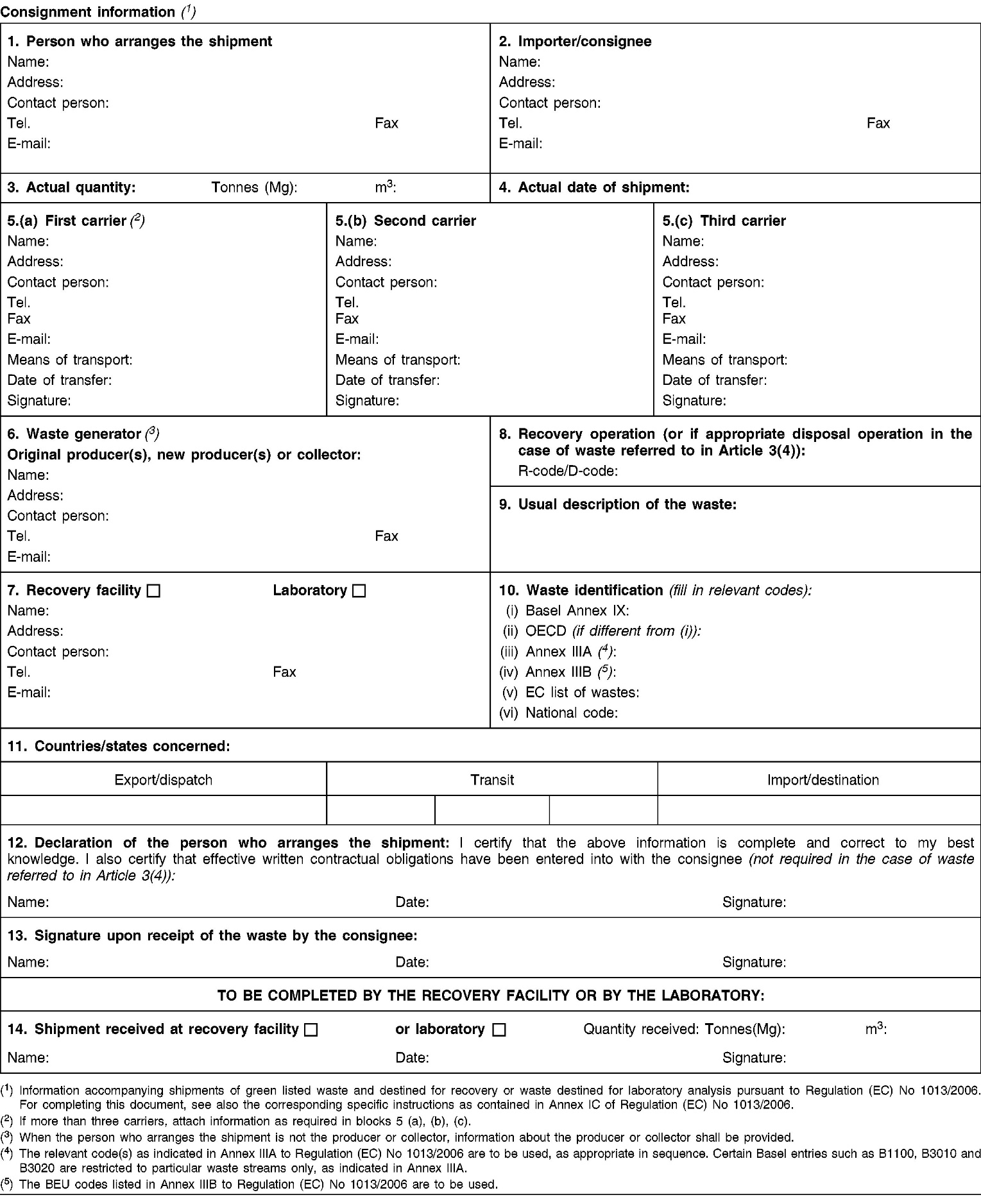 